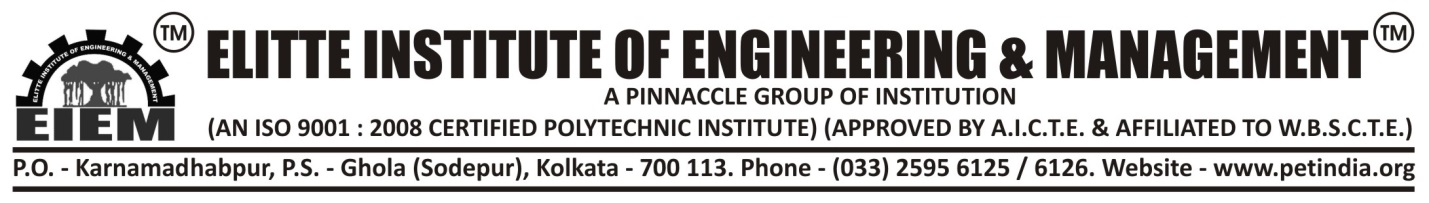 					N O T I C E 										REMINDER-IIRef : EIEM-PET/Kanyasri/2020-21/						Dt : 28.09.2020Sub : Requirement of New K1 Application Form for girl students born between 01.04.2003 to 31.03.2008          of Kanyashree Prakalpa from Kanyashree year 2020-2021Referring o the mail received from BDO Office on the above subject and subsequent to this office Notice issued earlier, all girl students as per eligibility mentioned above are hereby informed to enroll their name(s) to Principal’s Office of EIEM positively by 29.09.2020, so as to submit their request form duly filled in to the office of BDO by 30.09.2020.For strict compliance please. 									(Principal)						for Elitte Institute of Engineering & Management All the eligible girl students of EIEMthrough College Website / Web Manager  